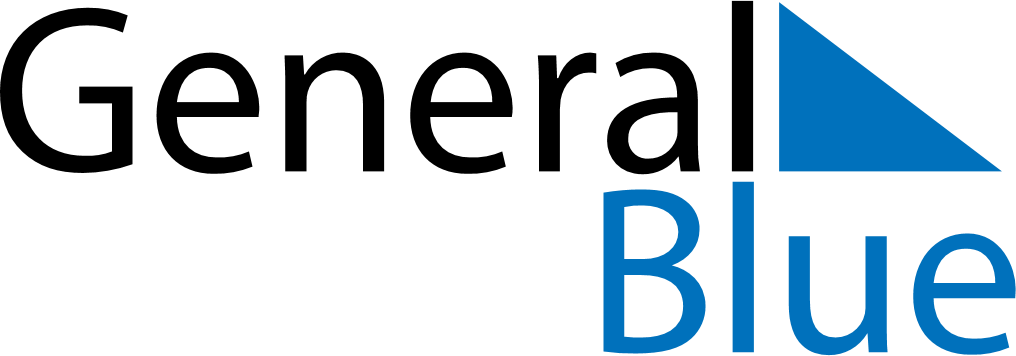 October 2021October 2021October 2021October 2021GermanyGermanyGermanyMondayTuesdayWednesdayThursdayFridaySaturdaySaturdaySunday1223National Holiday456789910111213141516161718192021222323242526272829303031